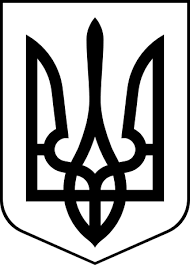 ЗДОЛБУНІВСЬКА МІСЬКА РАДАРІВНЕНСЬКОГО РАЙОНУ РІВНЕНСЬКОЇ ОБЛАСТІ                                                      восьме скликання	Р І Ш Е Н Н Я	Проектвід 17 травня 2023 року 								   № 2Про надання дозволу громадянину Голубу Костянтину Костянтиновичу на розроблення проекту землеустрою щодо відведення земельної ділянки в оренду терміном на 7 (сім) років для ведення городництва в місті Здолбунів по вулиці Вишнева за рахунок земель запасу Здолбунівської міської територіальної громадиКеруючись статтями 12, 36, 93, 116, 125 Земельного кодексу України, статтею 26 Закону України «Про місцеве самоврядування в Україні»,Закону України „Про оренду землі ”, розглянувши заяву громадянина Голуба Костянтина Костянтиновича про надання дозволу на розроблення проекту із землеустрою щодо відведення  земельної ділянки в оренду терміном на 7 (сім) років для ведення городництва по вулиці Вишнева в місті Здолбунів Здолбунівської міської територіальної громади, та враховуючи пропозицію постійної комісії з питань містобудування, земельних відносин та охорони навколишнього середовища,  Здолбунівська міська рада В И Р І Ш И Л А:1. Дати дозвіл громадянину Голубу Костянтину Костянтиновичу який зареєстрована в місті Здолбунів по вулиці Шкільна, 19В на розроблення проекту із землеустрою щодо відведення земельної ділянки загальною площею 0,0120 гектара в оренду терміном на 7 (сім) років для ведення городництва по вулиці Вишнева в місті Здолбунів, за рахунок земель запасу Здолбунівської міської територіальної громади.2. Громадянину Голубу Костянтину Костянтиновичу замовити  проект  землеустрою щодо відведення земельної ділянки в оренду в  одній  із сертифікованих   землевпорядних  організацій  та  представити на розгляд та затвердження чергової сесії міської ради. 3.  Контроль за виконанням даного рішення покласти на постійну комісію з питань містобудування, земельних відносин та охорони навколишнього середовища (голова Українець А.Ю.), а організацію його виконання на  заступника міського голови з питань діяльності виконавчих органів ради Сосюка Ю.П .4. Забезпечити контроль щодо  виконання рішення до 01.11.2023.Міський голова						                     Владислав СУХЛЯК 